Aşağıdaki noktalı kelimelerin üzerinden gidelim, aynısını altına 2’şer defa yazalım. 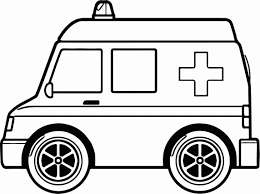 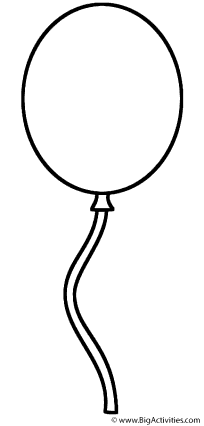 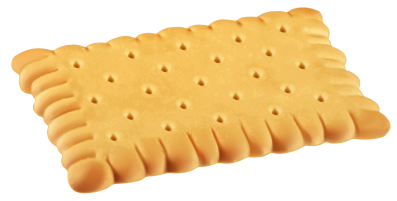 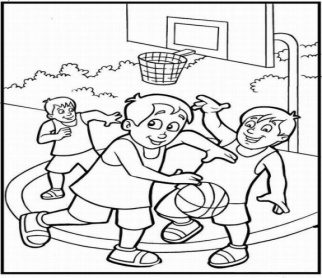 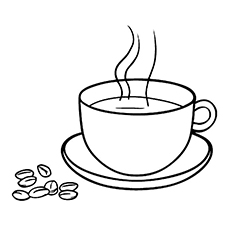 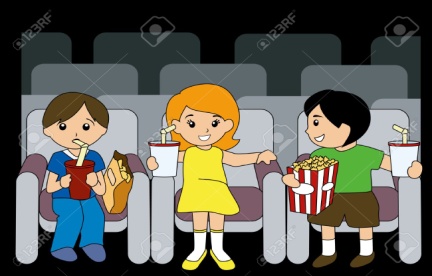 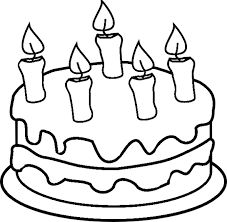 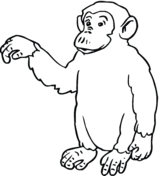 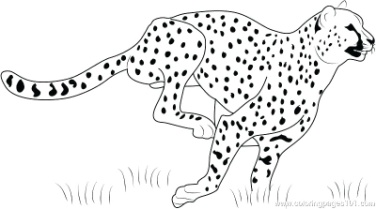 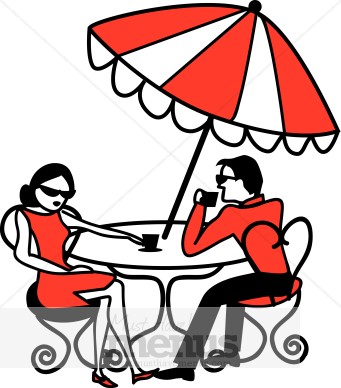 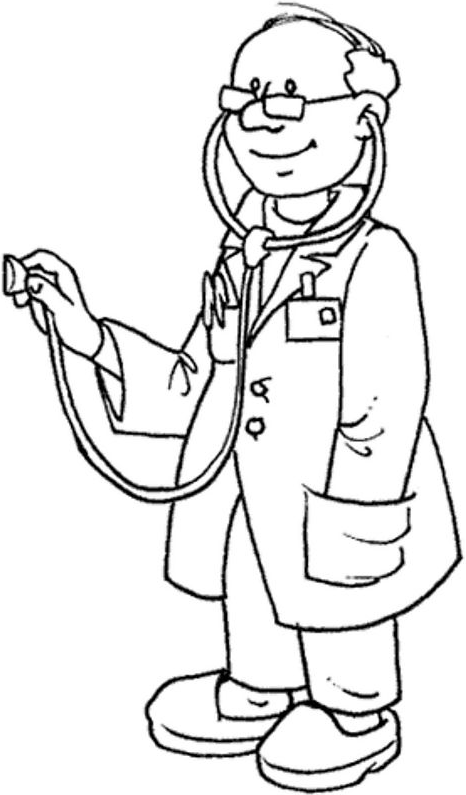 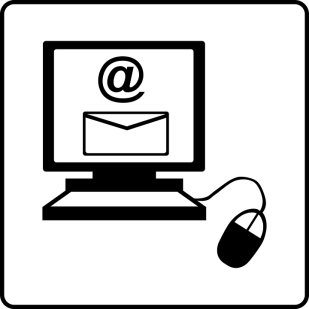 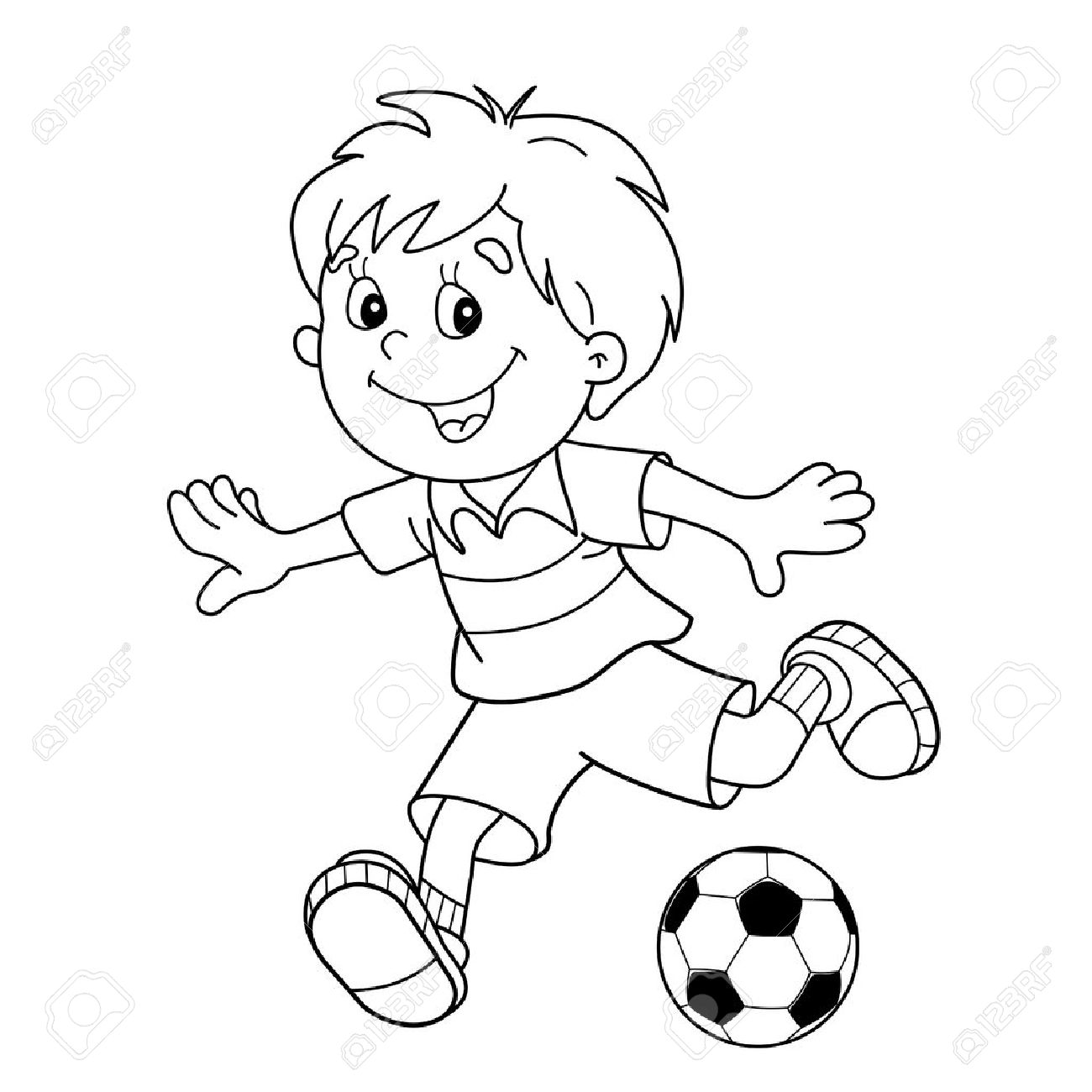 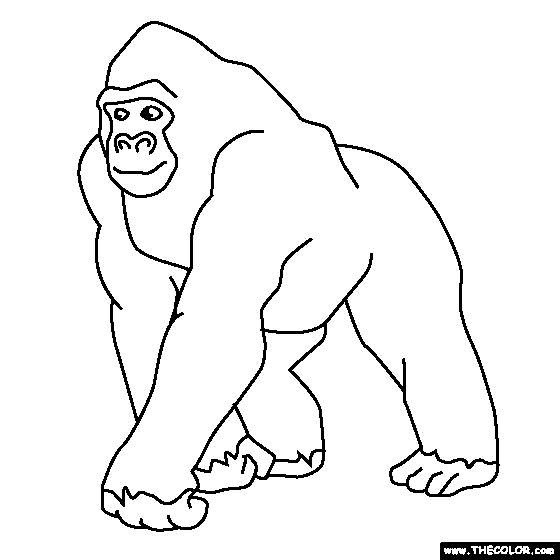 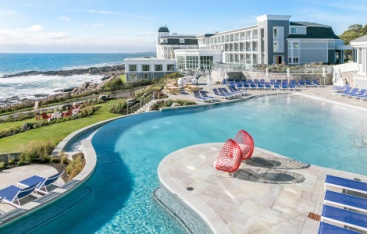 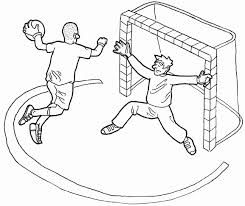 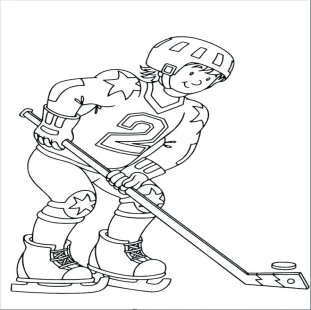 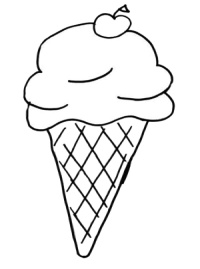 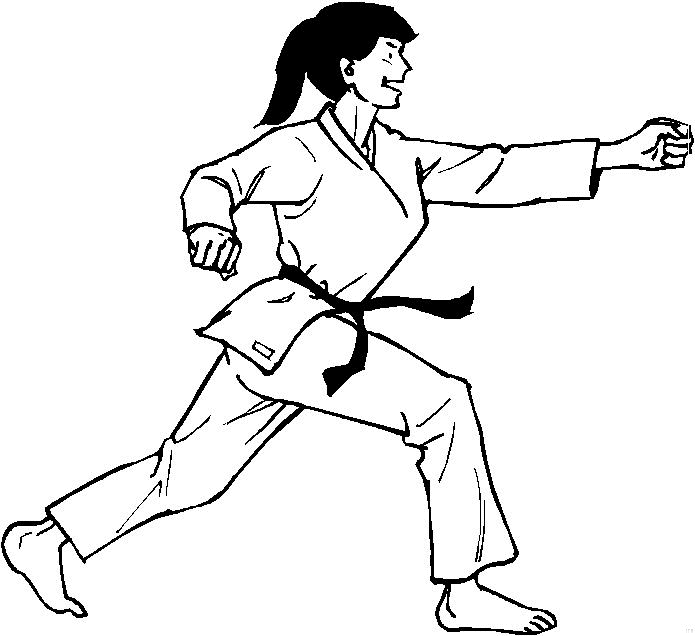 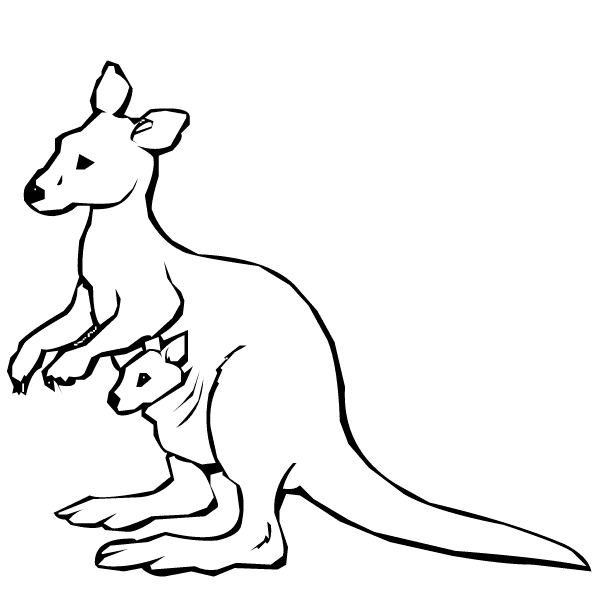 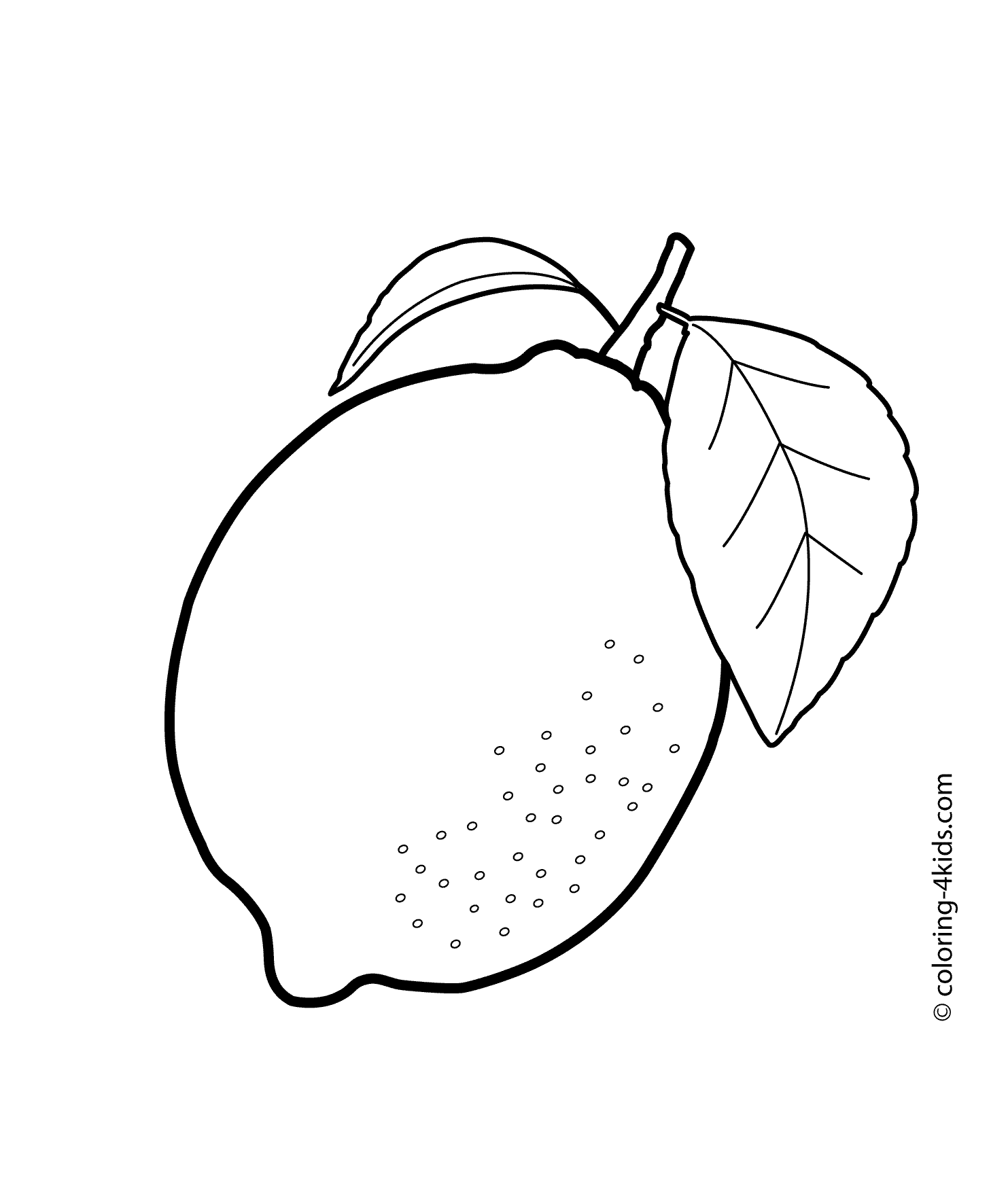 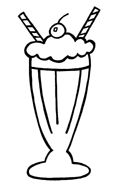 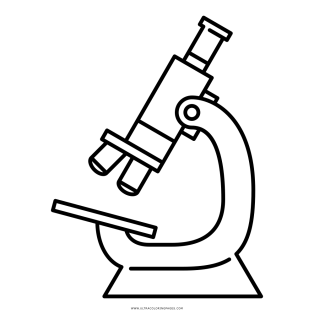 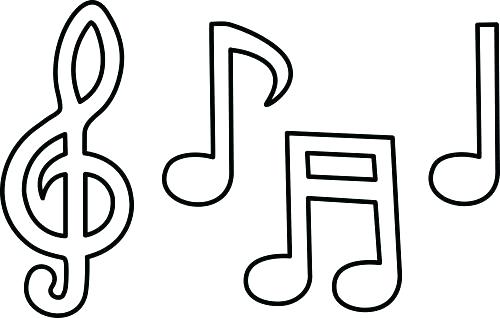 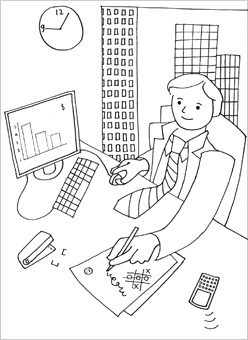 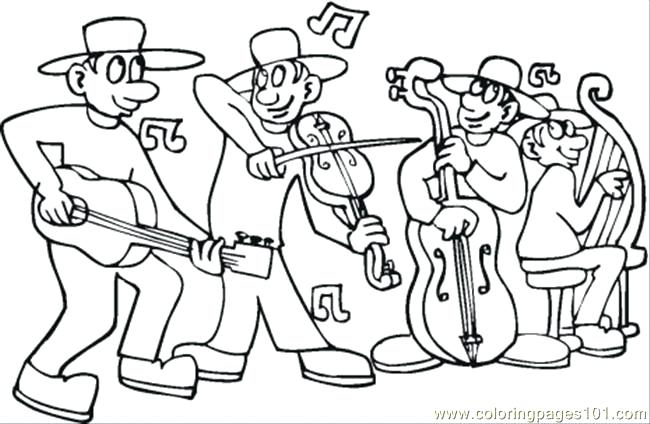 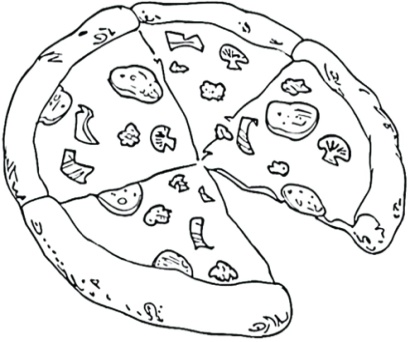 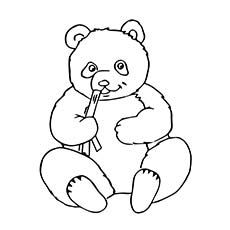 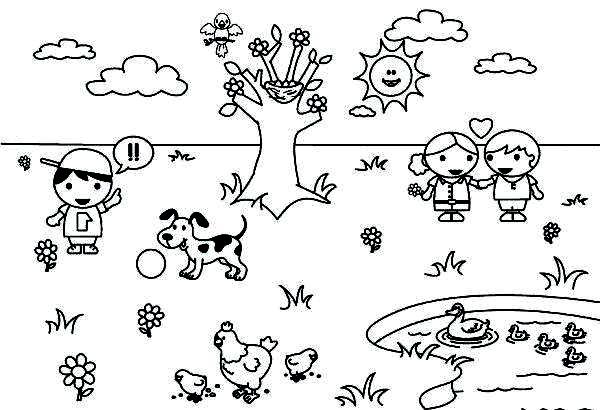 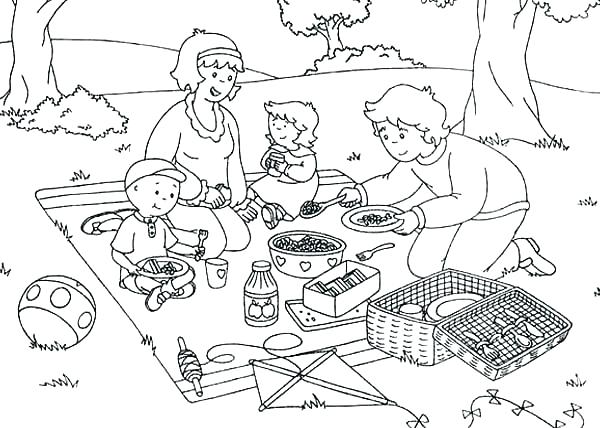 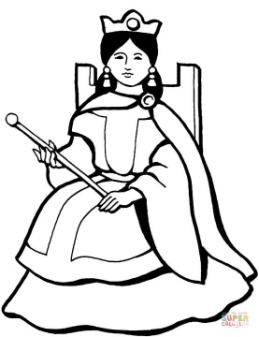 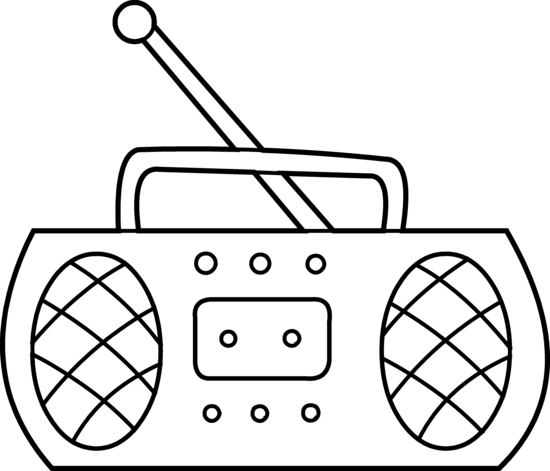 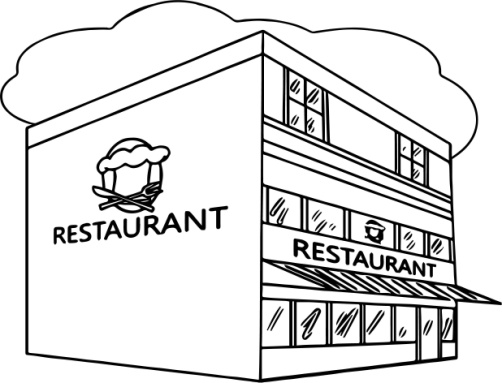 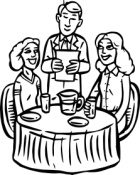 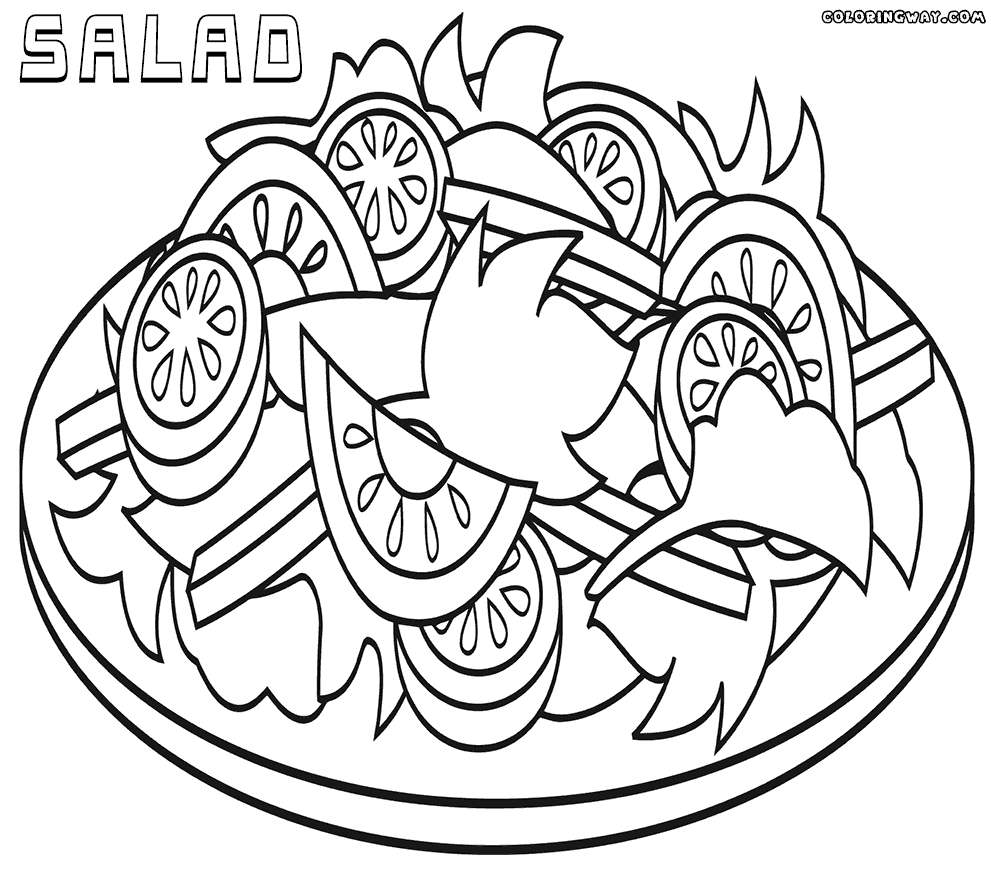 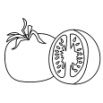 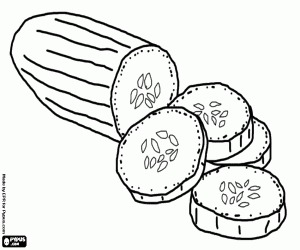 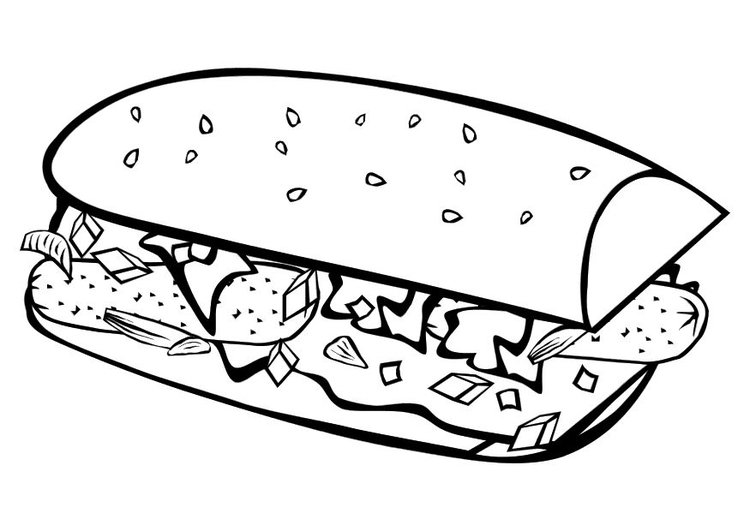 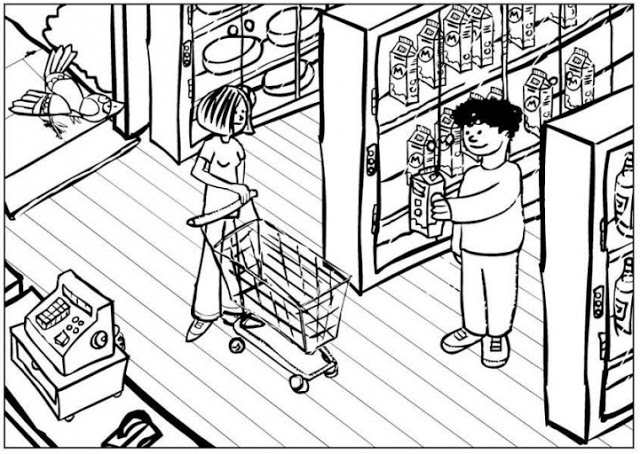 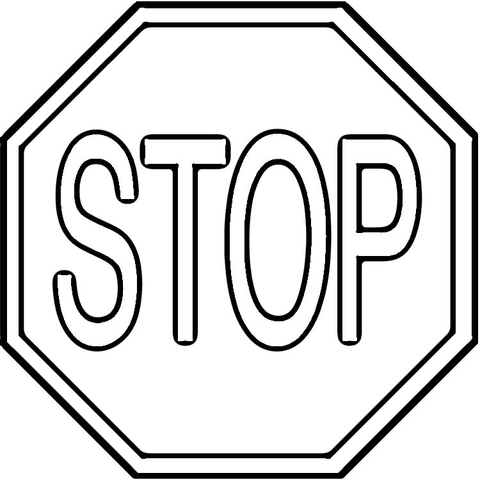 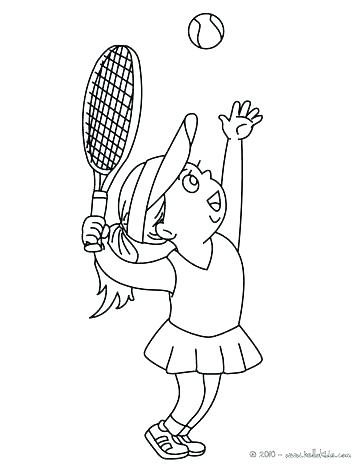 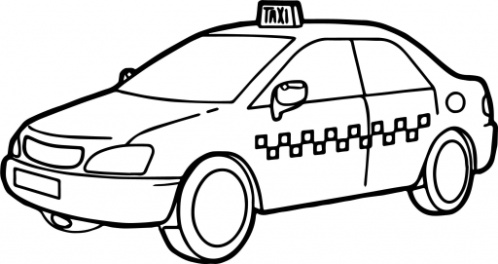 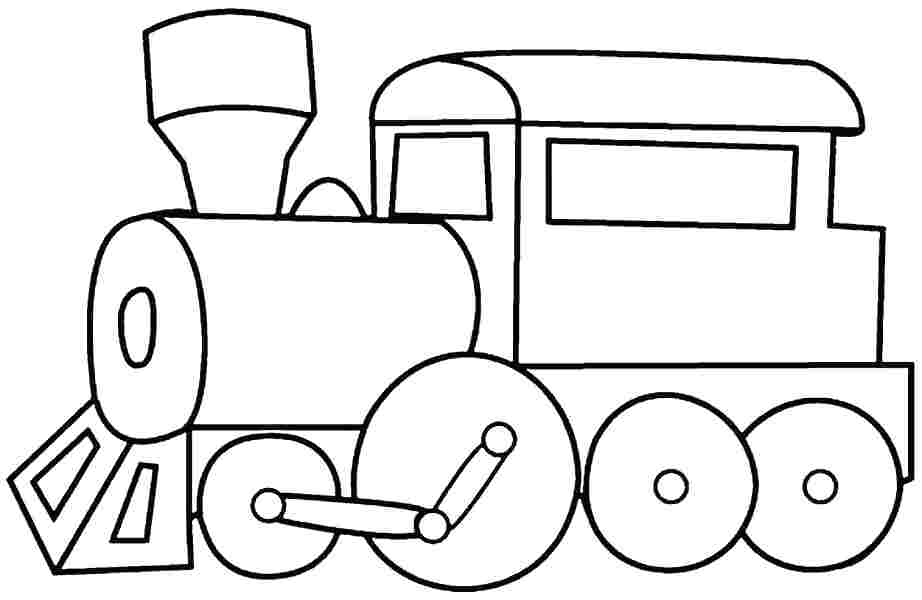 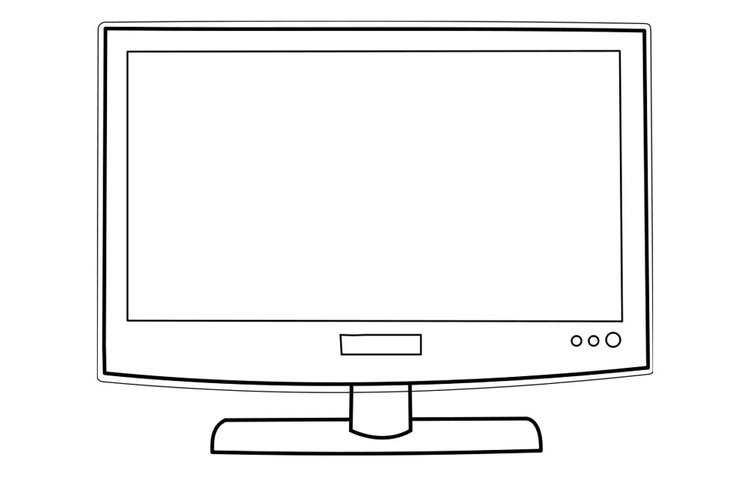 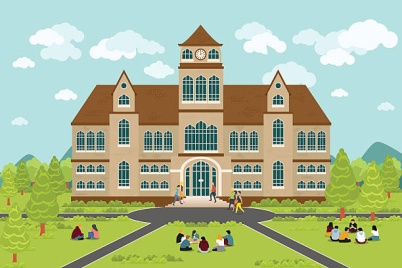 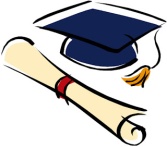 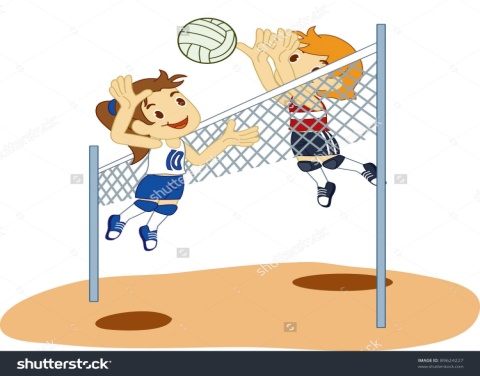 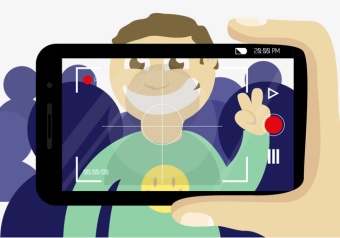 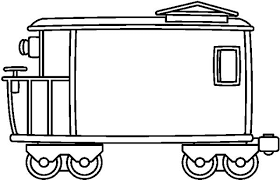 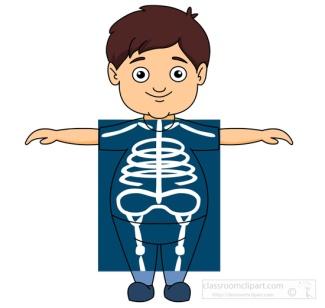 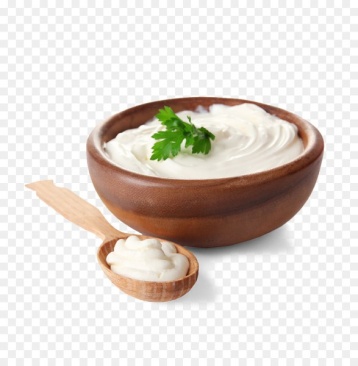 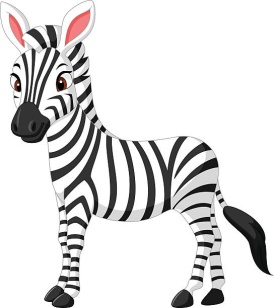 